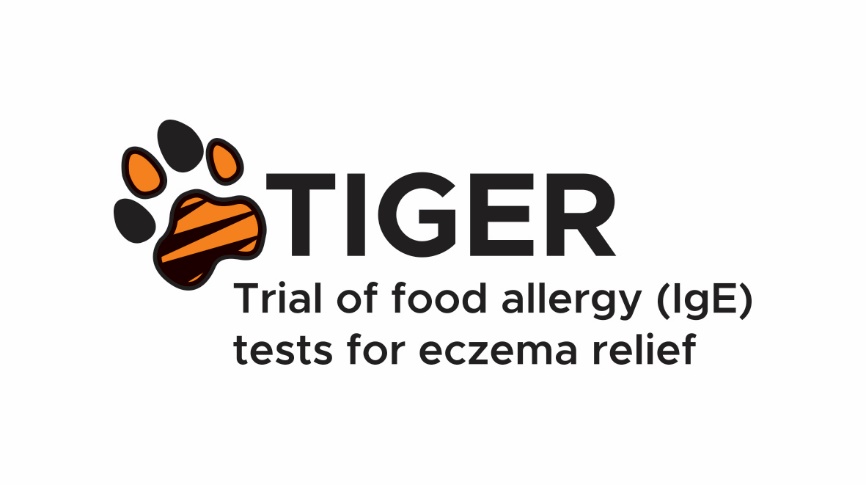 What is the study about and what does taking part involve?Tell me more about taking partTell me more about the food allergy tests and advice1. Eczema causes dry and itchy skin2. Creams to moisturise the skin and treat inflammation help3. But parents often wonder if symptoms may be caused by an undiagnosed food allergy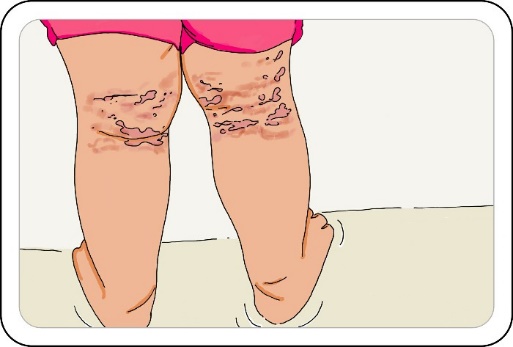 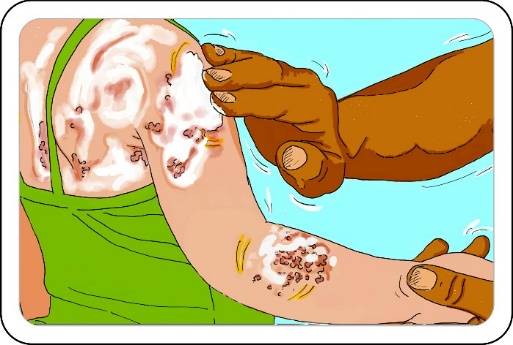 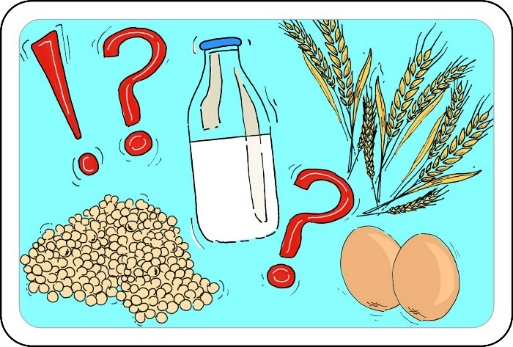 4. We do not know if making dietary changes based on food allergy tests improves eczema control5.This is why we need to do a “randomised controlled trial”6. We are inviting children 3 months to 2 years old to take part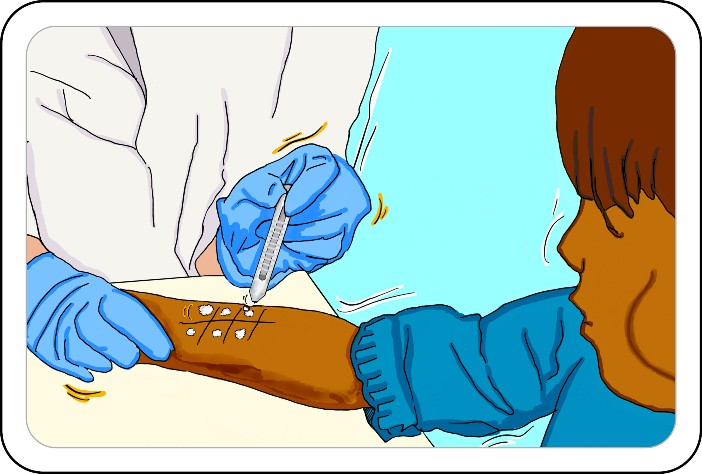 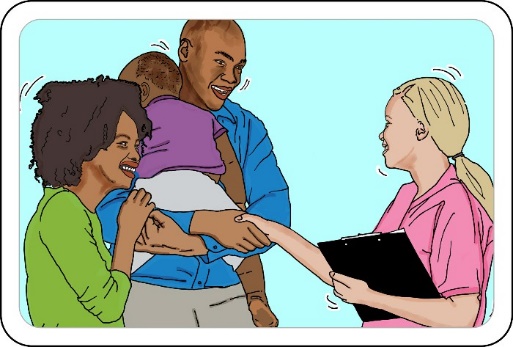 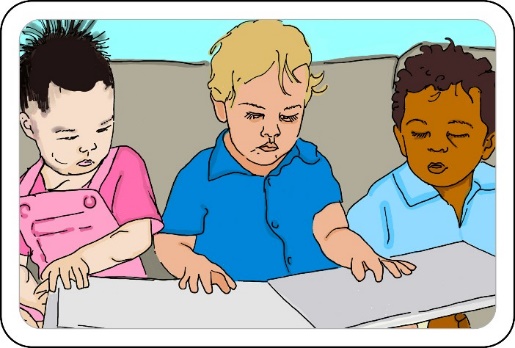 7. Half will get standard care and the other will get food allergy tests and dietary advice8. We will follow up everyone for 9 months9. At the end of the study, bycomparing the two groups we will find out the answer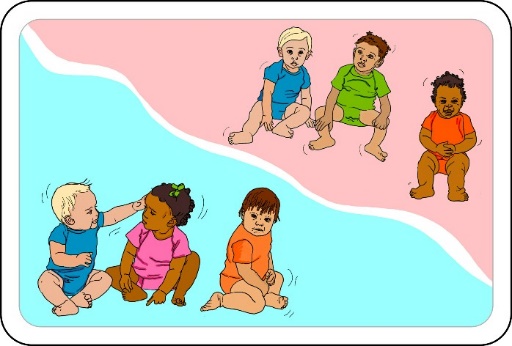 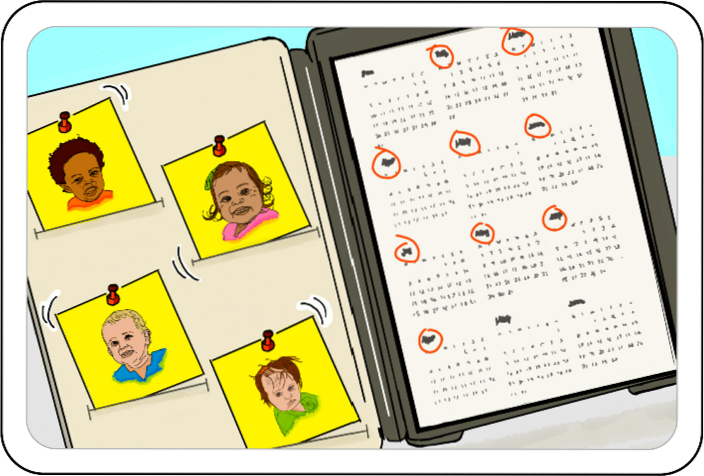 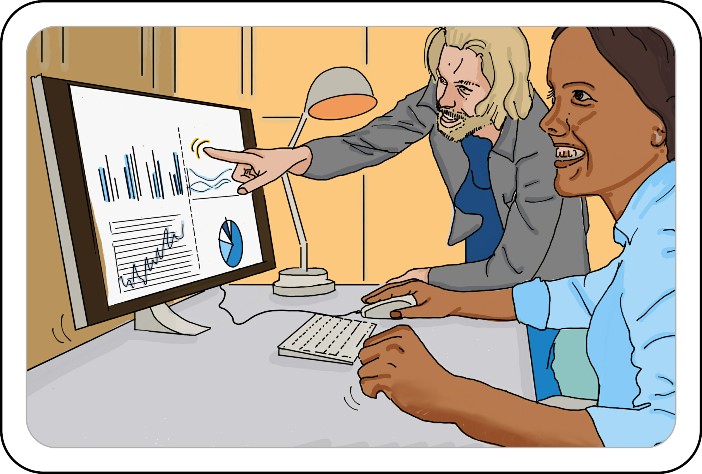 Nobody chooses which group your child gets put in – this is done by a computerYou will be asked to answer questionnaires every monthYour child may or may not benefit from having or not having the food allergy tests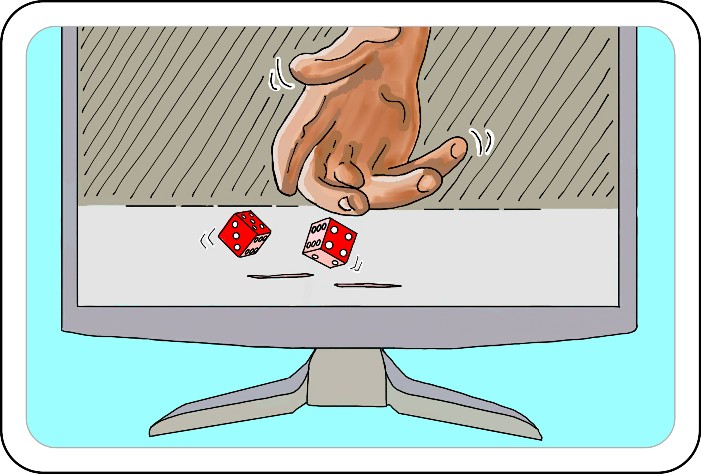 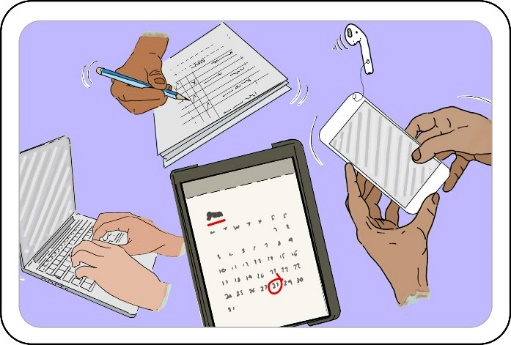 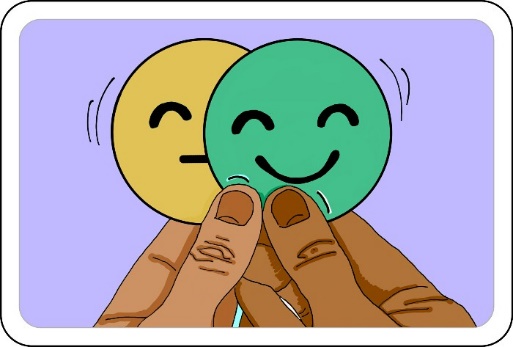 Your child can still see your doctor and any specialists as normalThe research team won’t share your personal details with anyoneIf you change your mind, you can stop taking part at any time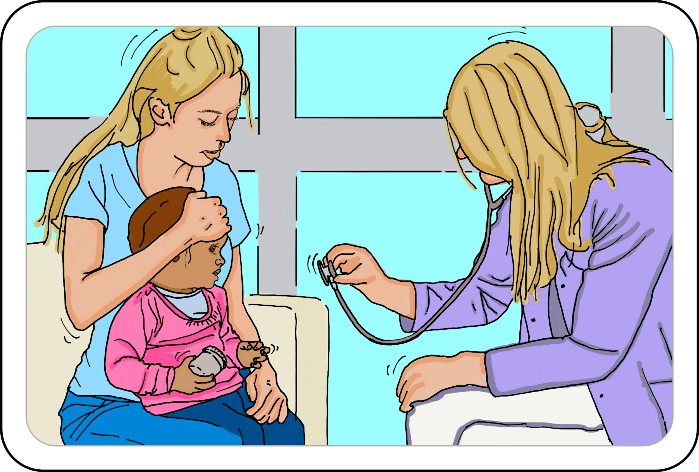 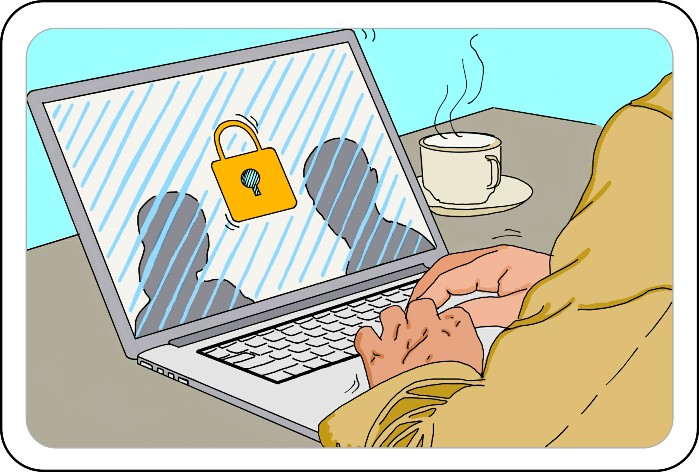 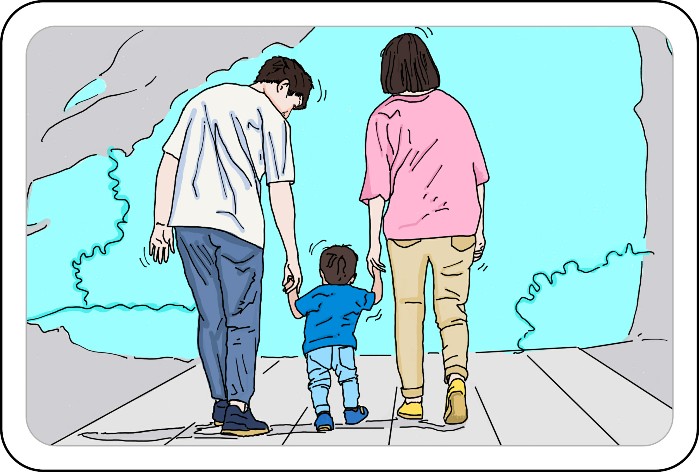 SKIN PRICK TESTSORAL FOOD CHALLENGEDIETARY ADVICEWe will look for allergies by “pricking” samples of the study foods (milk, egg, wheat and soya) into your child’s skinFor a few children, the skin prick test results will be unclear, so they will eat the food as a hospital day case patientDepending on what the tests show, you will be asked to include or exclude each food from your child’s diet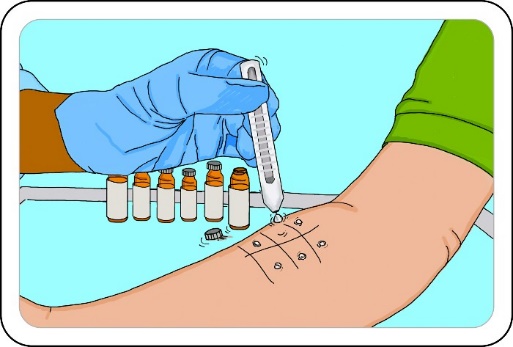 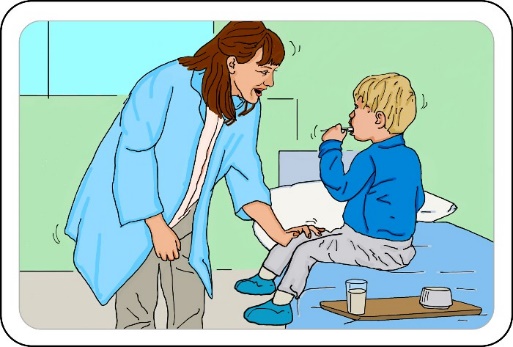 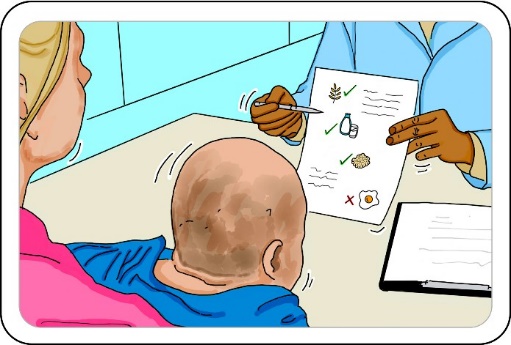 The skin prick tests are safe, and a doctor will be available if there are any problemsIf your child has a reaction to the food, this is the safest place for it to be found outIf you end up excluding any foods long term, you will be able to speak to a dietitian